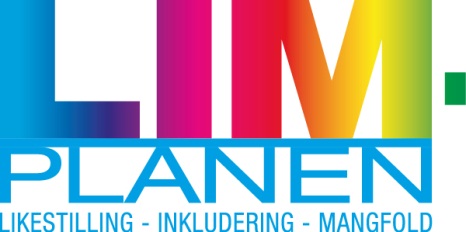 Velkommen til plantemakonferanse omLIKEVERDIGE OFFENTLIGE TJENESTER Arbeidet med å lage LIM-planen - Regional plan for likestilling, inkludering og mangfold på Agder er i gang. Planen har fem hovedtema, og ett av disse er likeverdige offentlige tjenester. Alle interesserte inviteres til konferanse om dette plantemaet i Haven, fylkeshuset i Vest-Agder onsdag 12.mars kl. 18. Avslutning seinest 20:30.Hovedinnleder på konferansen er Marte Taylor Bye fra KUN senter for kunnskap og likestilling. Hun er samfunnspsykolog, og har arbeidet mye med likestilling i planlegging og offentlige tjenester. 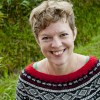 Vi legger opp til noen erfaringsinnlegg fra brukere og tjenesteytere, og ber om innspill til mål, tiltak og ansvar på feltet. Vi vil blant annet få presentert interessante funn fra Kristiansand kommune når det gjelder fordeling av omsorgstjenester. Vi serverer rundstykker, og ber derfor om påmelding her: http://www.vaf.no/aktuelt/temakonferanse-om-likeverdige-offentlige-tjenseter/Likeverdige offentlige tjenester betyr at alle har tilgang til tjenester av like god kvalitet. Har alle en slik tilgang i kommuner og lokalsamfunn på Agder? Vi vet ikke om det står verre til hos oss enn i andre landsdeler, men brukererfaringer og forskning viser at mennesker forskjellsbehandles i velferdssystemet og at tjenestene ikke er godt nok tilpasset brukerne.  Det kan handle om språkutfordringer i forbindelse med helsetjenester, dårlig tilrettelegging for elever med nedsatt funksjonsevne i gym-timer, forskjellsbehandling av gutter og jenter i barnehager eller kvinner og menn i eldreomsorgen.  Og LHBT-personer møtes ofte med fordommer i møte med det offentlige. Hvordan kan LIM-planen være med å utvikle et velferdssystem som bidrar til større likeverd, bedre livskvalitet og mer deltakelse i samfunns- og arbeidsliv?VEL MØTT!Vennlig hilsenLisbeth ReedProsjektleder for LIM-planen